Профилактика плоскостопия 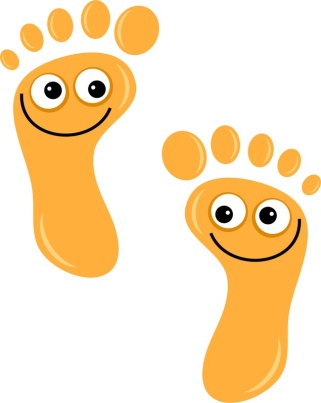 Что такое плоскостопие?Плоскостопие - это дефект стопы, сопровождающийся уплощением ее сводов. Это достаточно серьезное ортопедическое заболевание, которое значительно нарушает функцию всего опорно-двигательного аппарата человека, негативно влияет на его общее самочувствие, снижает выносливость к физическим нагрузкам, ухудшает работоспособность и настроение. Ребенок с плоской стопой не может быстро бегать, заниматься спортом, при ходьбе размахивает руками, сильно топает, его походка становится неуклюжей.Плоскостопие чаще встречается у соматически ослабленных и тучных детей, хотя природа его возникновения может быть различна.Симптомы плоскостопия.Повышенная утомляемость при ходьбе;Боли в икроножных мышцах; 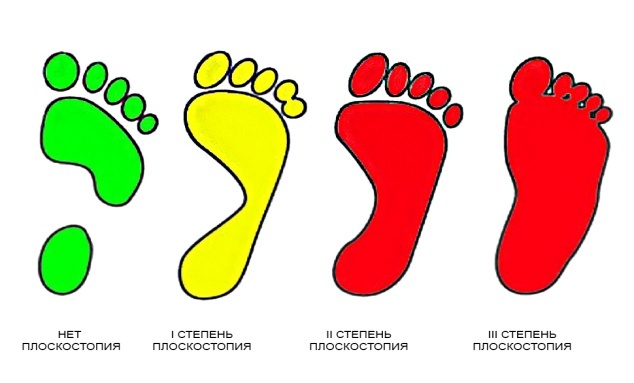 Снижение физической работоспособности;Головные боли как следствие пониженной рессорной функции стопы;Изменение формы стопы, особенно в средней ее части;Боли в стопах – своде, переднем отделе пятки, в области лодыжек;Появление пяточных шпор;Стаптывание внутренней части каблука;Косточка, выступающая около большого пальца.Рекомендации к выбору обуви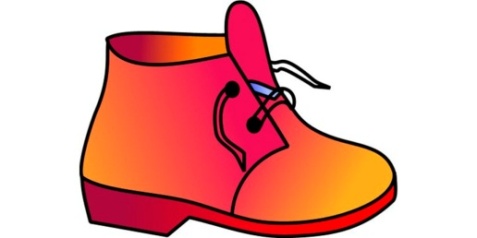 Обувь не должны быть узкой и слишком просторной, а ее подошва – толстой, поскольку снижается естественная гибкость стопы;Каблук не более 1-2 см, если высота каблука возрастает, происходит смещение нагрузки на передний отдел стопы, икроножные мышцы находятся в состоянии постоянного напряжения, изменяется угол наклона таза, деформируется осанка;Дети не должны ходить дома в теплой обуви;Не донашивать обувь старших детей, так как в этом случае портится индивидуальная форма стопы;Ношение обуви на 1 см больше самого длинного пальца (чаще первого, но может быть второго и третьего).Специальные упражнения для профилактики плоскостопияОтведение стопы наружу, внутрь; 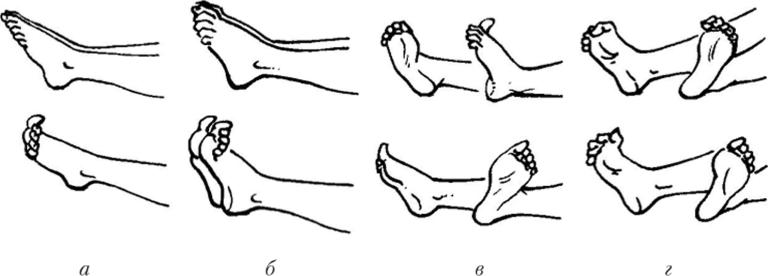 Поднимание стопы носком на себя и внутрь; Разгибание пальцев стоп веером;Захват различных предметов пальцами ног, их перекладывание;Катание подошвами ног мяча, гимнастической палки;Ходьба на носках, пятках, наружном своде стопы и т.д.Противопоказано!Ходить на внутренней стороне стопы;Соскоки, прыжки, бег, особенно по асфальту;Выполнять упражнения при длительной статической нагрузке (исходное положение – стоя).Очень полезно хождение босиком по естественным грунтовым дорожкам (траве, песку, гальке и др.) в теплое время года, если есть такая возможность. Постоянное внимание за правильной установкой стоп при ходьбе. Носки следует держать незначительно разведенными. При правильно ходьбе стопы расставлены нешироко и двигаются параллельно – обращайте на это особое внимание! 